Mr. Sisale Shubham Balasaheb LecturerCampus Address:SDSS, Annasaheb Dange College of B Pharmacy (D.Pharm), Ashta Tal. Walwa, Dist. Sangli (416301)Phone: Office: 02342-241124 Cell No. 9021867733E-mail: sisale.shubhamadcbp @gmail.comMr. Sisale Shubham Balasaheb LecturerCampus Address:SDSS, Annasaheb Dange College of B Pharmacy (D.Pharm), Ashta Tal. Walwa, Dist. Sangli (416301)Phone: Office: 02342-241124 Cell No. 9021867733E-mail: sisale.shubhamadcbp @gmail.com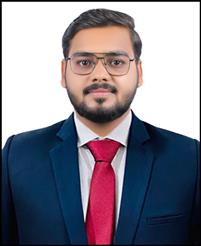 Education:M. Pharmacy (2023) Rajarambapu College of Pharmacy, Kasegaon.B. Pharmacy (2020) Dr. Shivajirao Kadam College of Pharmacy, K. Digraj, Sangli.Education:M. Pharmacy (2023) Rajarambapu College of Pharmacy, Kasegaon.B. Pharmacy (2020) Dr. Shivajirao Kadam College of Pharmacy, K. Digraj, Sangli.Education:M. Pharmacy (2023) Rajarambapu College of Pharmacy, Kasegaon.B. Pharmacy (2020) Dr. Shivajirao Kadam College of Pharmacy, K. Digraj, Sangli.Education:M. Pharmacy (2023) Rajarambapu College of Pharmacy, Kasegaon.B. Pharmacy (2020) Dr. Shivajirao Kadam College of Pharmacy, K. Digraj, Sangli.Professional Work Experience: 0.5 yrsProfessional Work Experience: 0.5 yrsProfessional Work Experience: 0.5 yrsProfessional Work Experience: 0.5 yrsTeachingResearchIndustryTotal                    0.5 yrs                                          00                                               00                                               0.5 yrs                    0.5 yrs                                          00                                               00                                               0.5 yrs                    0.5 yrs                                          00                                               00                                               0.5 yrs                    0.5 yrs                                          00                                               00                                               0.5 yrsProfessional Affiliations: Registered Pharmacist (Registration no. 333799)Professional Affiliations: Registered Pharmacist (Registration no. 333799)Professional Affiliations: Registered Pharmacist (Registration no. 333799)Professional Affiliations: Registered Pharmacist (Registration no. 333799)Subject Taught: Diploma- NilSubject Taught: Diploma- NilSubject Taught: Diploma- NilSubject Taught: Diploma- NilResearch Foci. Synthesis and characterization of ovel N-substituted 1,2,4-triazole derivatives and their pharmacological screening.Research Foci. Synthesis and characterization of ovel N-substituted 1,2,4-triazole derivatives and their pharmacological screening.Research Foci. Synthesis and characterization of ovel N-substituted 1,2,4-triazole derivatives and their pharmacological screening.Research Foci. Synthesis and characterization of ovel N-substituted 1,2,4-triazole derivatives and their pharmacological screening.Number of Research Projects: 02Grants Received: Rs. -Grants Received: Rs. -Number of Publications: 03Resource Person Presentations: -Resource Person Presentations: -Patent: 1Assay of tuberculosis activity on 1,2,4-triazole moiety. Book Published: -Selected Publications:Gaikwad Rutuja R, Sisale Shubham B, Mallalkar Archana M, Fand Snehal B, Sawant Abhijeet S, Kamble Shraddha N. A Review on Therapeutic Potential of Aegle Marmelos Fruit Extract as an Anti-Ulcer.Tushar V. Sisale, Sakshi H. Waghmare, Pratiksha B. Wagh, Vikas B. Survase, Shubham B. Sisale and Hemant H. Kandle. Formulation and Evaluation of Poly-Herbal Shower Gel.Sneha S.Deshmukh, Snehal B. Fand, DR. Shrinivas K. Mohite, Eknath V. Unde, Shubham B. Sisale. Characterization And formulation of Loaded Silver Nanowire from Jatropha gassopifolia Stem exract.Ashutosh Jagatap, Vijay salunkhe, Sonali Shirke, Shubham B. Sisale, Anand Pandharmise. Madhujeevan Churna – Sanjeevani for diabetic patients Patent: 1Assay of tuberculosis activity on 1,2,4-triazole moiety. Book Published: -Selected Publications:Gaikwad Rutuja R, Sisale Shubham B, Mallalkar Archana M, Fand Snehal B, Sawant Abhijeet S, Kamble Shraddha N. A Review on Therapeutic Potential of Aegle Marmelos Fruit Extract as an Anti-Ulcer.Tushar V. Sisale, Sakshi H. Waghmare, Pratiksha B. Wagh, Vikas B. Survase, Shubham B. Sisale and Hemant H. Kandle. Formulation and Evaluation of Poly-Herbal Shower Gel.Sneha S.Deshmukh, Snehal B. Fand, DR. Shrinivas K. Mohite, Eknath V. Unde, Shubham B. Sisale. Characterization And formulation of Loaded Silver Nanowire from Jatropha gassopifolia Stem exract.Ashutosh Jagatap, Vijay salunkhe, Sonali Shirke, Shubham B. Sisale, Anand Pandharmise. Madhujeevan Churna – Sanjeevani for diabetic patients Patent: 1Assay of tuberculosis activity on 1,2,4-triazole moiety. Book Published: -Selected Publications:Gaikwad Rutuja R, Sisale Shubham B, Mallalkar Archana M, Fand Snehal B, Sawant Abhijeet S, Kamble Shraddha N. A Review on Therapeutic Potential of Aegle Marmelos Fruit Extract as an Anti-Ulcer.Tushar V. Sisale, Sakshi H. Waghmare, Pratiksha B. Wagh, Vikas B. Survase, Shubham B. Sisale and Hemant H. Kandle. Formulation and Evaluation of Poly-Herbal Shower Gel.Sneha S.Deshmukh, Snehal B. Fand, DR. Shrinivas K. Mohite, Eknath V. Unde, Shubham B. Sisale. Characterization And formulation of Loaded Silver Nanowire from Jatropha gassopifolia Stem exract.Ashutosh Jagatap, Vijay salunkhe, Sonali Shirke, Shubham B. Sisale, Anand Pandharmise. Madhujeevan Churna – Sanjeevani for diabetic patients Patent: 1Assay of tuberculosis activity on 1,2,4-triazole moiety. Book Published: -Selected Publications:Gaikwad Rutuja R, Sisale Shubham B, Mallalkar Archana M, Fand Snehal B, Sawant Abhijeet S, Kamble Shraddha N. A Review on Therapeutic Potential of Aegle Marmelos Fruit Extract as an Anti-Ulcer.Tushar V. Sisale, Sakshi H. Waghmare, Pratiksha B. Wagh, Vikas B. Survase, Shubham B. Sisale and Hemant H. Kandle. Formulation and Evaluation of Poly-Herbal Shower Gel.Sneha S.Deshmukh, Snehal B. Fand, DR. Shrinivas K. Mohite, Eknath V. Unde, Shubham B. Sisale. Characterization And formulation of Loaded Silver Nanowire from Jatropha gassopifolia Stem exract.Ashutosh Jagatap, Vijay salunkhe, Sonali Shirke, Shubham B. Sisale, Anand Pandharmise. Madhujeevan Churna – Sanjeevani for diabetic patients 